Country & Outback Health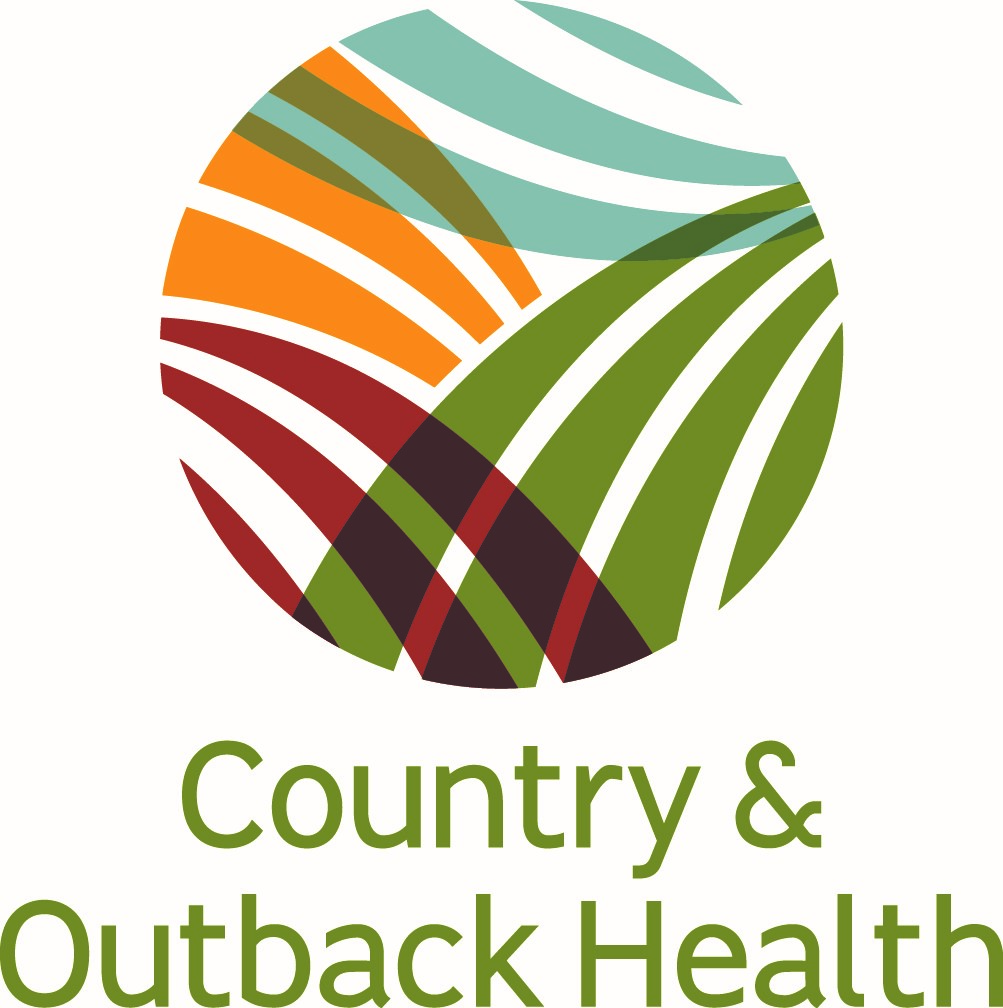 Primary Mental Health Referral FormPlease fax all referrals to 08 8312 2506 or email to admin@cobh.org.auAll items indicated with * are required fields
* Client Details * Mandatory Referral Data * Mental Health Treatment Plan or attach a copy of a completed mental health treatment planMental State Examination (If other please describe)* Risk Assessment Relevant HistoryPlease fax all referrals to 08 8312 2506 or email to admin@cobh.org.auAll items indicated with * are required fieldsKessler 10 Plus (K10+)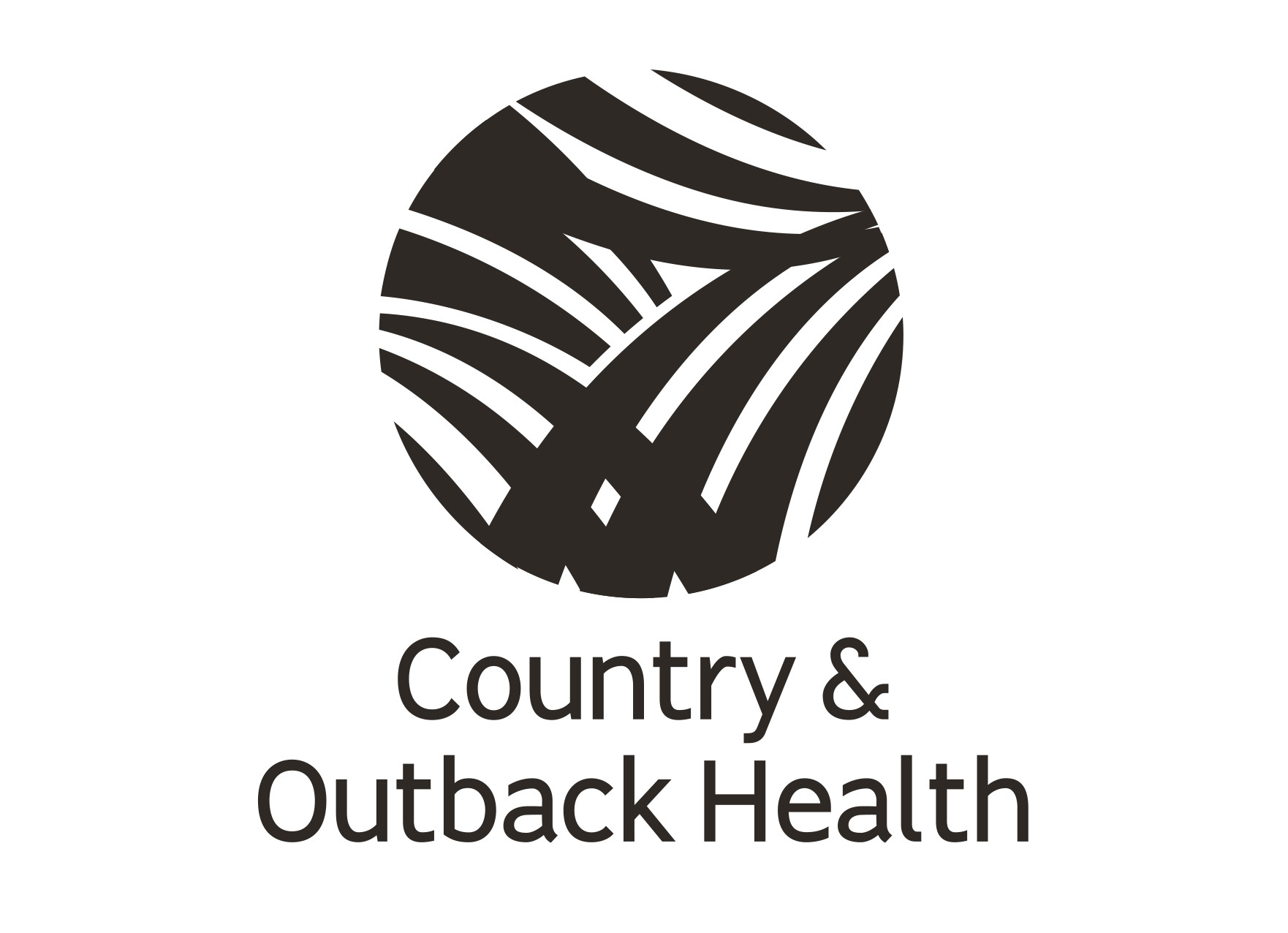 For all questions, please select the appropriate response on how you have felt by placing an    in the selected box for each response.		                                                      Office use onlyThe next few questions are about how these feelings may have affected you in the last four weeks. You need not answer these questions if you answered, ‘None of the time’ to all of the ten questions about your feelings.* Name:* D.O.B:* Gender:      Male            Female            Identifies as other      Male            Female            Identifies as other      Male            Female            Identifies as other      Male            Female            Identifies as other      Male            Female            Identifies as other* Address Residential:* Address Postal:* Suburb:* Post Code:* Phone:Mobile:Work:* Health Care Card:    Yes    No                 Card Number:     Yes    No                 Card Number:     Yes    No                 Card Number:     Yes    No                 Card Number:     Yes    No                 Card Number: * Underserviced groupsAboriginal or Torres Strait Islander                                        Yes    No                 Aboriginal or Torres Strait Islander                                        Yes    No                 Aboriginal or Torres Strait Islander                                        Yes    No                 Aboriginal or Torres Strait Islander                                        Yes    No                 Aboriginal or Torres Strait Islander                                        Yes    No                 Perinatal Period     Yes    No Estimated Due Date:                        or Actual Birth Date of Child:               Perinatal Period     Yes    No Estimated Due Date:                        or Actual Birth Date of Child:               Perinatal Period     Yes    No Estimated Due Date:                        or Actual Birth Date of Child:               Perinatal Period     Yes    No Estimated Due Date:                        or Actual Birth Date of Child:               Perinatal Period     Yes    No Estimated Due Date:                        or Actual Birth Date of Child:               Experiencing or at risk of homelessness   Yes    NoExperiencing or at risk of homelessness   Yes    NoExperiencing or at risk of homelessness   Yes    NoExperiencing or at risk of homelessness   Yes    NoExperiencing or at risk of homelessness   Yes    NoCulturally and linguistically diverse background (CALD)  Yes    No Culturally and linguistically diverse background (CALD)  Yes    No Culturally and linguistically diverse background (CALD)  Yes    No Culturally and linguistically diverse background (CALD)  Yes    No Culturally and linguistically diverse background (CALD)  Yes    No * GP Practice Name:* GP Practice Address:* Name of the GP:* GP Provider Number* Practice Phone Number:* Practice Fax Number:* Prior Specialist Mental Health Treatment:     Yes    No* Provisional Diagnosis:  Adjustment Disorder    Affective Disorder  Anxiety Disorder  Bipolar Disorder  Personality Disorder          Schizophrenia   Somatic Disorder  Other Mental Health Disorder   Other Psychotic Disorder           * Is the person a low-income earner? (Has a health care card)     Yes    No* Provisional Diagnosis:  Adjustment Disorder    Affective Disorder  Anxiety Disorder  Bipolar Disorder  Personality Disorder          Schizophrenia   Somatic Disorder  Other Mental Health Disorder   Other Psychotic Disorder           Diagnosis/Presenting ProblemGoal (reduce symptoms, improve functioning)Goal (reduce symptoms, improve functioning)Goal (reduce symptoms, improve functioning)Goal (reduce symptoms, improve functioning)Action / Task (psychological or pharmacological treatment, referral, engagement of supports)Action / Task (psychological or pharmacological treatment, referral, engagement of supports)1.2.3.Reason for referral:* Psychiatric History:(Personal mental health history, name of psychiatrist, details of previous inpatient admissions, engagement with State Mental Health Service)  Nil  Nil  Nil  Nil  Nil  Nil* Medications:☐  Antipsychotics ☐  Anxiolytics  ☐  Hypnotics and sedatives   ☐  Antidepressants☐  Psychostimulants and nootropics ☐  Antipsychotics ☐  Anxiolytics  ☐  Hypnotics and sedatives   ☐  Antidepressants☐  Psychostimulants and nootropics ☐  Antipsychotics ☐  Anxiolytics  ☐  Hypnotics and sedatives   ☐  Antidepressants☐  Psychostimulants and nootropics ☐  Antipsychotics ☐  Anxiolytics  ☐  Hypnotics and sedatives   ☐  Antidepressants☐  Psychostimulants and nootropics ☐  Antipsychotics ☐  Anxiolytics  ☐  Hypnotics and sedatives   ☐  Antidepressants☐  Psychostimulants and nootropics ☐  Antipsychotics ☐  Anxiolytics  ☐  Hypnotics and sedatives   ☐  Antidepressants☐  Psychostimulants and nootropics Outcome Measures:Please attach a copy of the completed toolK10+DASS 21DASS 21DASS 21DASS 21EPDS (perinatal)Result/s:DASSResult/s:Mood: Normal  Other :Appearance & General Behaviour Normal  Other :Thinking: Normal  Other :Affect Normal  Other :Perception Normal  Other :Sleep Normal  Other :Cognition Normal  Other :Appetite Normal  Other :Attention /Concentration Normal  Other :Motivation/Energy Normal  Other :Memory Normal  Other :Judgement Normal  Other :Insight: Normal  Other :Anxiety Symptoms Normal  Other :Orientation: (time/place/person) Normal  Other :Speech Normal  Other :Any other comments:Any other comments:* Suicidal Ideation:   Yes    No* Suicidal Intent / Plan: Yes    No* Previous Attempt:   Yes    No* Access to Methods: Yes    No* History of Self Harm:   Yes    No* Risk to Others: Yes    No* If yes to any of the above provide relevant details:Identify and provide details of any protective factors or key support contacts:Provided numbers for immediate assistance: Yes    No     E.g., Rural & Remote Mental Health Service 13 14 65, Life Line 13 11 14  Yes    No     E.g., Rural & Remote Mental Health Service 13 14 65, Life Line 13 11 14  Yes    No     E.g., Rural & Remote Mental Health Service 13 14 65, Life Line 13 11 14 Date of follow up GP appt:Forensic History:Medical Conditions:  Type 1 Diabetes    Type 2 Diabetes     Chronic pain condition      Cardiovascular disease   Phx Myocardial infarction      Metabolic syndrome     Other chronic condition, please list ……………………………………………………………………………………….           Type 1 Diabetes    Type 2 Diabetes     Chronic pain condition      Cardiovascular disease   Phx Myocardial infarction      Metabolic syndrome     Other chronic condition, please list ……………………………………………………………………………………….           Type 1 Diabetes    Type 2 Diabetes     Chronic pain condition      Cardiovascular disease   Phx Myocardial infarction      Metabolic syndrome     Other chronic condition, please list ……………………………………………………………………………………….           Type 1 Diabetes    Type 2 Diabetes     Chronic pain condition      Cardiovascular disease   Phx Myocardial infarction      Metabolic syndrome     Other chronic condition, please list ……………………………………………………………………………………….           Type 1 Diabetes    Type 2 Diabetes     Chronic pain condition      Cardiovascular disease   Phx Myocardial infarction      Metabolic syndrome     Other chronic condition, please list ……………………………………………………………………………………….           Type 1 Diabetes    Type 2 Diabetes     Chronic pain condition      Cardiovascular disease   Phx Myocardial infarction      Metabolic syndrome     Other chronic condition, please list ……………………………………………………………………………………….         Substance Use  Alcohol      Tobacco      Alcohol dependence      Cannabis          Methamphetamine     Other illicit substances             Alcohol      Tobacco      Alcohol dependence      Cannabis          Methamphetamine     Other illicit substances             Alcohol      Tobacco      Alcohol dependence      Cannabis          Methamphetamine     Other illicit substances             Alcohol      Tobacco      Alcohol dependence      Cannabis          Methamphetamine     Other illicit substances             Alcohol      Tobacco      Alcohol dependence      Cannabis          Methamphetamine     Other illicit substances             Alcohol      Tobacco      Alcohol dependence      Cannabis          Methamphetamine     Other illicit substances           Medical Status:Body Mass Index:Blood Pressure:Immunisation Status:History of Abuse:  Sexual      Physical      Emotional    Sexual      Physical      Emotional    Sexual      Physical      Emotional    Sexual      Physical      Emotional    Sexual      Physical      Emotional    Sexual      Physical      Emotional  Other relevant Personal / Social History:Other Recent Investigations: A copy of the Mental Health Treatment Plan was provided to the Patient:☐ Yes    ☐ No     The GP has explained the purpose of my Mental Health Treatment Plan and I give permission for my GP to discuss my medical history and diagnosis with other mental health providers who may contribute towards my care.The GP has explained the purpose of my Mental Health Treatment Plan and I give permission for my GP to discuss my medical history and diagnosis with other mental health providers who may contribute towards my care.*Patient Signature:Date:*GP Signature:Date:Name:Date:   TOTALNone of the timeA little of the timeSome of the timeMost of the timeAll of the time1In the last 4 weeks, about how often did you feel tired out for no good reason?2In the last 4 weeks, about how often did you feel nervous?3In the last 4 weeks, about how often did you feel so nervous that nothing could calm you down?4In the last 4 weeks, about how often did you feel hopeless?5In the last 4 weeks, about how often did you feel restless or fidgety?6In the last 4 weeks, about how often did you feel so restless you could not sit still?7In the last 4 weeks, about how often did you feel depressed?8In the last 4 weeks, about how often did you feel that everything is an effort?9In the last 4 weeks, about how often did you feel so sad that nothing could cheer you up?10In the last 4 weeks, about how often did you feel worthless?12345Score11.In the last 4 weeks, how many days were you TOTALLY UNABLE to work, study or manage your day to day activities because of these feelings?___(Number of days)(Number of days)(Number of days)(Number of days)12.[Aside from those days], in the last 4 weeks, HOW MANY DAYS were you able to work or study or manage your day to day activities, but had to CUT DOWN on what you did because of these feelings?___(Number of days)(Number of days)(Number of days)(Number of days)13.In the last 4 weeks, how many times have you seen a doctor or any other health professional about these feelings?___(Number of days)(Number of days)(Number of days)(Number of days)14.In the last 4 weeks, how often have physical health problems been the main cause of these feelings??None of the time   A little of the time  Some of the time   Most of the time All of the time 